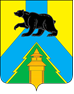 Российская Федерация Иркутская область Усть-Удинский район АдминистрацияПОСТАНОВЛЕНИЕОб основных направлениях бюджетной политики и налоговой политики районного муниципального образования «Усть-Удинский район» на 2024 год и плановый период 2025 и 2026 годов«14» ноября 2023 г. № 432п. Усть-УдаРуководствуясь ст. ст. 172, 184.2 Бюджетного кодекса Российской Федерации, ст.ст. 22, 45, 68, 73 Устава районного муниципального образования «Усть-Удинский район», Положением о бюджетном процессе в районном муниципальном образовании «Усть-Удинский район», утвержденным решением районной Думы от 18.09.2014 г. № 58/2-РД (ред. от 22.04.2021 г.          № 24/2-РД), постановляю: Утвердить - Основные направления бюджетной политики районного муниципального образования «Усть-Удинский район» на 2024 год и плановый период 2025 и 2026 годов (приложение 1).- Основные направления налоговой политики районного муниципального образования «Усть-Удинский район» на 2024 год и плановый период 2025 и 2026 годов (приложение 2). Настоящее постановление вступает в законную силу с 01 января 2024 года. Контроль за исполнением постановления возложить на начальника финансового управления администрации Усть-Удинского района (Милентьева Л. М.). Управлению делами (Татаринова Т. П.) опубликовать настоящее постановление в установленном законом порядке.Мэр Усть-Удинского района					C. Н. Чемезов                                                                                                   Приложение 1                                                                                                        к постановлению                                                                                                    администрации                                                                                                                   Усть-Удинского района                                                                                                 от 14.11.2023 №432   ОСНОВНЫЕ НАПРАВЛЕНИЯбюджетной политики районного муниципального образования«Усть-Удинский район» на 2024год и плановый период 2025 и 2026 годов         Основные направления бюджетной политики районного муниципального образования «Усть-Удинский район» на 2024 год и на плановый период 2025 и 2026 годов подготовлены в соответствии с требованиями Бюджетного кодекса Российской Федерации, Положения о бюджетном процессе в районном муниципальном образовании «Усть-Удинский район», утвержденным решением районной Думы от 18.09.2014 г. № 58/2-РД с учетом последних изменений.          Основные направления бюджетной политики районного муниципального образования «Усть-Удинский район» на 2024 год и на плановый период 2025 и 2026 годов определяют условия, принимаемые для составления проекта  районного бюджета, подходы к его формированию с учетом сложившейся экономической ситуации и изменений, внесенных в действующее налоговое и бюджетное законодательство           Основные направления бюджетной политики на 2024-2026 годы – создание условий для устойчивого социально-экономического развития Усть-Удинского района в целях обеспечения приоритетных для района задач. Необходимым условием для решения поставленных задач является реализация мер по обеспечению устойчивости и сбалансированности бюджетной системы, повышению эффективности бюджетных расходов, совершенствованию системы межбюджетных отношений, обеспечение открытости и прозрачности бюджета и бюджетного процесса.ИТОГИ РЕАЛИЗАЦИИбюджетной политики за 2022 год и 9 месяцев 2023 года         Исполнение бюджета районного муниципального образования «Усть-Удинский район» осуществлялся посредством принятых муниципальных программ и не программных расходов. В 2022 году действовало 16 муниципальных программ, исполнение по которым составило 1 141 754,8 тыс.руб. или 99,4% от всех расходов. За 9 месяцев 2023 года исполнение по программам – 828 014,40 тыс.руб. или 99,3 % от всех расходов.  Непрограммные расходы в 2022 году составили 6 572,0 тыс.руб. или 0,6 %; за 9 месяцев 2023 года – 5 859,7 тыс.руб. или 0,7% от общих расходов.       При исполнении районного бюджета соблюдается принцип приоритетности расходов: выплата заработной платы с начислениями на нее, оплата коммунальных услуг, пенсий за выслугу лет муниципальным служащим, подготовка учреждений к новому отопительному сезону. Социально-значимые расходы районного бюджета за 2022 год составили 722 464,3 тыс. руб. или 62,9% в общих расходах. За 9 месяцев 2023 года – 552 763,4 тыс.руб. или 66,8%.       В приоритетном порядке обеспечено финансирование в 2022 году таких социально значимых направлений, как образование (98,4% к плановым показателям), социальная политика (100,0% к плановым показателям), физическая культура и спорт (87,7% к плановым показателям), культура и кинематография (100,0% к плановым показателям),  межбюджетные трансферты в бюджеты поселений (100% к плановым показателям).             В результате проводимой взвешенной бюджетной политики районный бюджет исполнен за 2022 год на 98,4% без кредиторской задолженности по заработной плате и начислений на нее. Просроченная кредиторская задолженность по состоянию на 01.01.2023 года  составила 531,5 тыс.руб., в том числе по коммунальным услугам – 0 тыс.руб. По состоянию на 01.10.2023 года общая просроченная кредиторская задолженность составляет 473,9 тыс.руб., по коммунальным услугам – задолженность отсутствует. За аналогичный период 2022 года общая кредиторская задолженность составляла 1020,0 тыс.руб.,  в том числе по коммунальным услугам – 0 тыс.руб.       Участие района в государственных программах путем софинансирования расходных обязательств позволило дополнительно привлечь средств из областного и федерального бюджетов в 2022 году  - 134 879,8 тыс.руб., а в 2023 году  плановые показатели – 191 705,4  тыс.руб.        В результате проводимой работы по оптимизации расходов  не принимались решения по увеличению штатной численности работников учреждений. Заработная плата работников бюджетной сферы соответствует утвержденной в «дорожной карте».       Одним из основных резервов экономии средств является оптимизация закупок для муниципальных нужд. Так по результатам торгов за 2022 год экономия средств составила 2351,6 тыс. руб., за 9 месяцев 2023 года – 15 792,0 тыс. руб.      В районном муниципальном образовании «Усть-Удинский район» устойчивая система межбюджетных отношений с поселениями района. Ежегодно из районного бюджета выделяется дотация поселениям на выравнивание уровня бюджетной обеспеченности как за счет средств районного бюджета, так и за счет областных средств. Ежегодно заключаются соглашения на передачу части полномочий с финансовым сопровождением.      В целях снижения долговой нагрузки на бюджет, в 2018 году между муниципальным районным образованием «Усть-Удинский район» и министерством финансов Иркутской области было заключено соглашение о реструктуризации задолженности по бюджетным кредитам, предоставленным району из областного бюджета. Возврат задолженности по бюджетным кредитам осуществляется в период с 2018 по 2024 год включительно.  Но, согласно ст. 24(2) Закона Иркутской области от 27.05.2020 г. № 44-ОЗ, задолженность муниципальных образований Иркутской области перед областным бюджетом по обязательствам, реструктурированным в 2018 году, подлежащая погашению в 2020 году, будет погашаться с 2021 года по 2024 год включительно. В 2021 году было погашено кредитов в сумме 2 463,0 тыс. руб. и процентов за пользование кредитом – 12,1 тыс.руб. согласно графика, на основании ст. 23(2) Закона Иркутской области от 16.12.2021 г. № 130-ОЗ район был освобожден от подлежащей к погашению задолженности по основному долгу и процентам, начисленным по бюджетному кредиту в 2022 году. В 2023 году запланировано погашение кредита в сумме 3 665,1 тыс.рублей.     Бюджет районного муниципального образования «Усть-Удинский район» за 2022 год исполнен с профицитом в объеме 644,5 тыс.руб., за 9 месяцев 2023 г. – с профицитом 7850,9 тыс.руб.      Объем муниципального долга на 1 января 2023 года составил 7,4 млн. руб. ОСНОВНЫЕ ЗАДАЧИ БЮДЖЕТНОЙ ПОЛИТИКИ     Сложность современной экономической ситуации и связанные с этим проблемы формирования и исполнения районного бюджета не должны рассматриваться в качестве основания для отказа от ранее определенных целей и задач.      Таким образом, основные задачи бюджетной политики на 2024 год и плановый период 2025-2026 годов сохраняют преемственность задач предыдущего периода и направлены на:    - повышение качества жизни населения и обеспечение социальной стабильности;    - обеспечение долгосрочной сбалансированности и устойчивости бюджета в условиях ограниченности доходных источников;    - определение приоритетности расходов в условиях ограниченности бюджетных средств;    - сохранение социальной направленности бюджета;    - совершенствование системы межбюджетных отношений;    - обеспечение открытости и прозрачности бюджета и бюджетного процесса.ОСНОВНЫЕ НАПРАВЛЕНИЯ БЮДЖЕТНОЙ ПОЛИТИКИ       Основными направлениями бюджетной политики на 2024 год и плановый период 2025-2026 годов являются:- приведение уровня бюджетных расходов в соответствие с новыми реалиями, оптимизация структуры бюджетных расходов в целях мобилизации ресурсов на приоритетные направления, привлечение средств вышестоящих бюджетов на решение вопросов местного значения в бюджет района с наиболее высокой долей софинансирования из вышестоящего бюджета путем участия в федеральных или региональных проектах и программах;-  реализация приоритетных проектов, учитывающих объединение управленческих решений и бюджетных ассигнований на финансовое обеспечение программных мероприятий, направленных на достижение целевых показателей по соответствующим направлениям;- учитывая высокую социально-экономическую значимость национальных проектов, особое внимание в 2024-2026 годах будет сосредоточено на повышении качества управления проектами, обеспечение надлежащего контроля за своевременностью и полнотой достижения заявленных результатов, ритмичности исполнения расходов бюджета;- повышение требований к качеству разработки и реализации муниципальных программ района как основного инструмента повышения эффективности бюджетных расходов, механизмам контроля за их выполнением, совершенствование системы мониторинга реализации муниципальных программ;- бережливость и максимальная отдача, снижение неэффективных трат бюджета района, обеспечение исполнения гарантированных расходных обязательств района;- эффективное использование бюджетных средств путем обеспечения надлежащего функционирования механизма муниципальных закупок в соответствии с Федеральным законом от 05 апреля 2013 года № 44-ФЗ «О контрактной системе в сфере закупок товаров, работ, услуг для обеспечения государственных и муниципальных нужд», обеспечения контроля обоснованности закупок, начальных цен контрактов, а также проведения централизованных закупок;- анализ осуществляемых расходных обязательств в целях исключения направления средств на выполнение полномочий, не отнесенных к полномочиям района, принятие новых расходных обязательств только при условии оценки их эффективности, соответствия их приоритетным направлениям социально-экономического развития района и при условии наличия ресурсов для их гарантированного исполнения, что позволит снизить риск неисполнения действующих расходных обязательств;- повышение эффективности использования действующей сети муниципальных учреждений  и выявление неэффективных или недостаточно загруженных муниципальных учреждений с целью принятия решений по их дальнейшему функционированию;- соблюдение режима экономии электро- и теплоэнергии, расходных материалов, горюче-смазочных материалов, услуг связи; недопущение роста расходов на оплату коммунальных услуг за счет оптимизации их потребления и повышения энергоэффективности, что особенно актуально в условиях недостаточности финансовых ресурсов;- повышение качества и доступности оказания муниципальных услуг (выполнения работ) для населения путем формирования ведомственных перечней муниципальных услуг (работ) на основе базовых (отраслевых) перечней государственных и муниципальных услуг и работ, а также определения стоимости муниципальных услуг на основе общих требований к определению нормативных затрат на оказание муниципальной услуги муниципальным учреждением, увязка муниципальных заданий с целевыми показателями муниципальных программ;- выполнение всех социальных обязательств районного бюджета, недопущение образования кредиторской задолженности по заработной плате и начислений на нее, минимизация общей кредиторской задолженности;- обеспечение прозрачности расходования бюджетных средств и открытости бюджетов для граждан, что позволит повысить информированность граждан в вопросах формирования и исполнения бюджета, а также вовлечь граждан в процедуру обсуждения и принятия конкретных бюджетных решений, размещение и поддержание в актуальном состоянии бюджетных данных для всех заинтересованных пользователей в понятной и доступной форме на Едином портале бюджетной системы Российской Федерации в системе «Электронный бюджет»;- проведение взвешенной долговой политики с соблюдением требований Бюджетного Кодекса Российской Федерации, в этой связи ограничить рост расходов районного бюджета, не обеспеченных стабильными доходными источниками; сохранить объем муниципального долга Усть-Удинского района на экономически безопасном уровне для районного бюджета, предотвращая тем самым условия для возникновения финансовых кризисов, своевременное выполнение долговых обязательств по обслуживанию и погашению муниципального долга;- повышение эффективности управления остатками средств на едином счете местного бюджета в территориальном управлении Федерального казначейства;- совершенствование муниципального внешнего и внутреннего финансового контроля за деятельностью главных администраторов бюджетных средств с целью его ориентации на оценку эффективности бюджетных расходов и на результаты, которые достигнуты при расходовании бюджетных средств; - усиление муниципального финансового контроля за соблюдением бюджетного законодательства и контроля за соблюдением законодательства о контрактной системе, в том числе за соответствием информации об объеме финансового обеспечения, включенной в планы закупок, информации об объеме финансового обеспечения для осуществления закупок; - применение мер ответственности за нарушение бюджетного законодательства и законодательства о контрактной системе; - усиление контроля финансовой дисциплины на основе проведения мониторинга реализации муниципальных программ.Начальник финансового управленияадминистрации Усть-Удинского района                                                                   Л.М.МилентьеваПриложение 2к постановлениюадминистрации Усть-Удинского районаот 14.11. 2023 г.  №432 ОСНОВНЫЕ НАПРАВЛЕНИЯналоговой политики районного муниципального образования«Усть-Удинский район» на 2024 год и плановый период 2025 и 2026 годовОБЩИЕ ПОЛОЖЕНИЯОсновные направления налоговой политики районного муниципального образования «Усть-Удинский район» на 2024 год и на плановый период 2025 и 2026 годов разработаны в соответствии с бюджетным законодательством Российской Федерации и Иркутской области, Положением о бюджетном процессе в районном муниципальном образовании «Усть-Удинский район», утвержденным решением районной Думы от 18.09.2014 г. № 58/2-РД и определяют цели и приоритеты налоговой политики Усть-Удинского района (далее - налоговая политика района) в среднесрочной перспективе.Основные направления налоговой политики районного муниципального образования «Усть-Удинский район» на 2024 год и на плановый период 2025 и 2026 годов сохраняют преемственность задач, определенных в 2023 году. Меры, направленные на увеличение доходов бюджета Усть-Удинского района (далее - районный бюджет) будут реализовываться посредством совершенствования методов и инструментов противодействия уклонению от своевременной уплаты налогов, погашению задолженности перед районным бюджетом.ИТОГИ РЕАЛИЗАЦИИНАЛОГОВОЙ ПОЛИТИКИ ЗА 2022 ГОД И 9 МЕСЯЦЕВ 2023 ГОДАРайонный бюджет за 2022 год был исполнен в сумме 1 148 971 тыс. руб., или 99,1%. Муниципальный долг по состоянию на 1 января 2023 года составил 7 388,96 тыс. руб. Поступление налоговых и неналоговых доходов в районный бюджет в 2022 году составило 94 232 тыс. рублей (100,7%). По отношению к соответствующему периоду прошлого года рост налоговых и неналоговых доходов составил 4%. Проводилась своевременная корректировка доходов при поступлении фактических доходов, сверх прогнозных показателей.За 9 месяцев 2023 года в районный бюджет поступили доходы в сумме 835 866 тыс. руб., или 66,1% от годового плана (годовой план 1 264 903 тыс. руб.), налоговые и неналоговые доходы 71 015 тыс. руб., или 76,3% от годового плана (годовой план 93 044 тыс. руб.). В сравнении с прошлым годом рост налоговых и неналоговых доходов составил 12%, по налогу на доходы физических лиц  – 14%.Органами муниципальной власти постоянно ведется мониторинг главных администраторов доходов на наличие невыясненных поступлений в федеральный и районный бюджеты, претензионно-исковые работы по взысканию задолженности по оплате за муниципальное имущество и земельные участки. Осуществляется взаимодействие с органами, уполномоченных осуществлять государственный и муниципальный контроль по выявлению должников по региональным и местным налогам; участие представителя администрации муниципального района в деятельности межведомственной комиссии на территории муниципального образования по легализации заработной платы.Для увеличения поступлений налога на доходы физических лиц в районный бюджет, администрацией Усть-Удинского района постоянно ведется работа с организациями - лесозаготовителями, осуществляющих свою деятельность на территории Усть-Удинского района и постановка на учет в МИ ФНС №16 по Иркутской области обособленных подразделений. Муниципальным образованием района принимались меры по стимулированию населения более активно содействовать налоговым органам в повышении собираемости местных налогов, что имеет принципиальное значение, так как земельный налог, налог на имущество физических лиц составляют основную долю поступлений в местные бюджеты муниципальных образования Усть-Удинского района.В целях повышения качества и эффективности управления муниципальной собственностью района администратором поступлений (Комитетом по управлению муниципальным имуществом Усть-Удинского района) осуществлялась претензионно-исковая работа по взысканию задолженности в консолидированный бюджет района, своевременно велась подготовка документов в судебные органы для привлечения к ответственности неплательщиков по арендным платежам за муниципальное имущество. В 2022 году подготовлено и сдано в суд 10 заявления о выдаче судебного приказа по взысканию задолженности, оплата произведена в досудебном порядке на сумму 622,2 тыс. руб. По 3 искам в 2022 году взыскано и перечислено в бюджет района 14,7 тыс. руб.За 9 месяцев 2023 года подготовлено и сдано в суд 5 заявление о выдаче судебного приказа по взысканию задолженности, оплата произведена в судебном порядке в размере 26,7 тыс. руб.; в досудебном порядке – 63,4 тыс. руб.ОСНОВНЫЕ ЗАДАЧИ НАЛОГОВОЙ ПОЛИТИКИ НА 2024 ГОД И ПЛАНОВЫЙ ПЕРИОД 2025 И 20264 ГОДЫОсновной целью налоговой политики на 2024 год и на плановый период 2025 и 2026  годов остается обеспечение сбалансированности и устойчивости бюджета муниципального образования «Усть-Удинский район» с учетом текущей экономической ситуации. Для достижения указанной цели необходимо сосредоточить усилия на решении задачи по обеспечению  необходимого уровня доходов местного бюджета. На 2024 год с учетом сохранения нестабильности в экономике, обусловленной неопределенностью с ситуацией в результате распространения новой коронавирусной инфекции и в условиях внешнего санкционного давления, налоговая политика сохраняет курс на стимулирование экономической и инвестиционной активности.В качестве мер поддержки субъектов малого и среднего предпринимательства планируется сохранить по патентной системе налогообложения на 2024 год установленные на 2023 год размеры потенциально возможного к получению индивидуальным предпринимателем годового дохода.В целях улучшения условий ведения бизнеса за счет улучшения администрирования доходов федеральным налоговым законодательством ввелся институт единого налогового счета, предусматривающего консолидацию всех обязанностей налогоплательщика по уплате обязательных платежей в едином сальдо расчетов с бюджетами, и с 1 января 2023 года ввелся единый налоговый платеж (ЕНП) для всех организаций по налогам и взносам раз в месяц одной платежкой, за исключением взносов на травматизм, НДС и госпошлины.Будет продолжена работа по сохранению, укреплению и развитию налогового потенциала района путем совершенствования механизмов взаимодействия органов исполнительной власти Усть-Удинского района и территориальных органов федеральных органов государственной власти в части качественного администрирования доходных источников местных бюджетов и повышения уровня их собираемости, легализации налоговой базы, включая легализацию «теневой» заработной платы, поддержки организаций, формирующих налоговый потенциал.Налоговая политика района 2024-2026 годах будет направлена на обеспечение поступления в бюджеты всех доходных источников в запланированных объемах, а также дополнительных доходов, в том числе за счет погашения налогоплательщиками задолженности по обязательным платежам в бюджет.ОСНОВНЫЕ НАПРАВЛЕНИЯ НАЛОГОВОЙ ПОЛИТИКИНА 2024 ГОД И ПЛАНОВЫЙ ПЕРИОД 2025 И 2026 ГОДЫНалоговая политика района в 2024-2026 годах будет направлена на обеспечение поступления в бюджеты всех доходных источников в запланированных объемах, а также дополнительных доходов, в том числе за счет погашения налогоплательщиками задолженности по обязательным платежам в бюджет.Основными направлениями налоговой политики в районе на 2024 год и плановый период 2025 и 2026 годов определены: - совершенствование методов налогового администрирования, повышение уровня ответственности главных администраторов доходов за качественное прогнозирование доходов местных бюджетов и выполнение в полном объеме утвержденных годовых назначений по доходам районного бюджета; - содействие дальнейшему развитию субъектов малого предпринимательства в районе с целью повышения их участия в наполнении бюджетной системы, увеличения налоговых поступлений; - организация работы по проведению мероприятий по легализации оплаты труда и обеспечению полноты поступления в районный бюджет налога на доходы физических лиц; - проведение мероприятий по повышению эффективности управления муниципальной собственностью, в том числе за счет повышения качества претензионно-исковой работы с неплательщиками;  - организация эффективного взаимодействия с предприятиями района по улучшению финансово-экономического состояния, увеличению темпов производства, обеспечению роста налогооблагаемой базы; - создание благоприятных условий для расширения производства, новых рабочих мест;- ежегодное проведение оценки эффективности предоставленных налоговых льгот, принятие мер по устранению неэффективных налоговых льгот и иных налоговых преимуществ. В целях своевременного и полного поступления налоговых доходов в районный бюджет, обеспечения налоговой отдачи от вложения инвестиций в рамках налогового администрирования предполагается осуществление: - мониторинга налоговых поступлений от крупнейших налогоплательщиков на территории района;- легализации «теневой» заработной платы; - мониторинга собираемости налогов в районный бюджет.Основными направлениями долговой политики муниципального образования «Усть-Удинский район»  являются:- поддержание величины муниципального долга РМО «Усть-Удинский район» на экономически безопасном уровне;- распределение долговой нагрузки на муниципальный район с целью обеспечения ежемесячной сбалансированности бюджета;- контроль при среднесрочном планировании объемов заимствований, осуществляемых в нынешних и прогнозируемых экономических условиях, для сохранения долговой нагрузки на управляемом уровне;- осуществление привлечения новых заимствований с учетом соблюдения ограничений, установленных Бюджетным кодексом Российской Федерации в отношении объема муниципального долга и расходов на его обслуживание, потребности бюджета муниципального района и экономической возможности по мобилизации ресурсов;- обеспечение своевременного и полного учета долговых обязательств;- публичность сведений о состоянии муниципального долга.Объем муниципальных заимствований при этом должен оставаться в пределах, установленных бюджетным законодательством и позволять обеспечивать исполнение расходной части районного бюджета и погашение ранее осуществленных заимствований.Начальник финансового управленияадминистрации Усть-Удинского района                                                        Л. М. Милентьева